    FUNDAÇÃO EDUCACIONAL CLAUDINO FRANCIO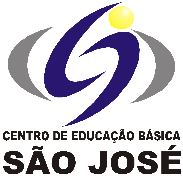                   CENTRO DE EDUCAÇÃO BÁSICA SÃO JOSÉ     Roteiro de Estudo diário 4º ano C Professora OdeteQUARTA-FEIRA DIA 01/07/2020Senhores Pais, Os alunos que não participarão das aulas presenciais deverão acompanhar a transmissão ao vivo da aula através do Google Meet, seguindo o Roteiro de Estudos das 13h às 17h30.Este é o link FIXO para todas as aulas, todos os dias: https://meet.google.com/kvz-snnu-edy?hs=122&authuser=0                                                                                                   Atenciosamente, Equipe PedagógicaTURMA: 4 o ano C - Professora: OdeteHorário de aula de quarta-feira 01/07/2020TURMA: 4 o ano C - Professora: OdeteHorário de aula de quarta-feira 01/07/20201ª aula13h às 13h50CiênciasDiálogo com o texto-página 222ª aula13h50 às 14h40Ciências As enchentes nas grandes cidades-página 23 As chuvas, a temperatura e os fenômenos meteorológicos-páginas 24 a 27 14h40 às 15hIntervalo para lanche3ª aula15h às 15h50MatemáticaSituação-problema-Parte 1- páginas 123 e 124.4ª aula15h50 às 16h40MatemáticaParte 2- páginas 125 e 1265ª aula16h40 às 17h30 MatemáticaParte 2- páginas 125 e 126Observações:Trazer as apostilas do 2º bimestre, agenda e estojo completo, garrafinha de água. Tarefas Ciências: Lição 1 e 2 páginas 66 a 69. 